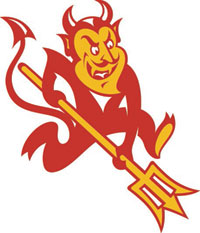 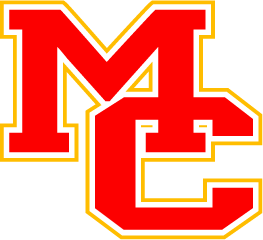 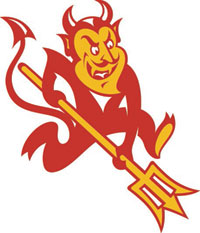 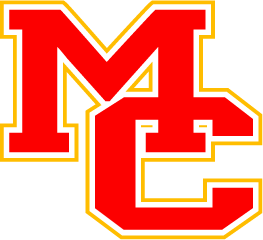 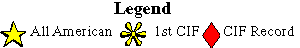 Grant Schenk1:38.8213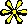 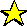 1Whitney Spence1:46.7605Lars Jorgensen1:39.8988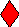 2Danielle Spence1:51.5609Ethan Smith1:41.38183Corinne Ellis1:52.5101Andrew McEachron1:41.75904Shuchi Chaturvedi1:53.5711Vincent Townsend1:42.58165Erin O’Kane1:53.6299Sadri Ozun1:42.62826Heather Merten1:54.4287 Tom Bate1:42.64937Erin Yamamoto1:54.4203Tim Brown1:42.88888Maria Crompton1:54.8096Brent Blackman1:43.34889Sabrina Hughes1:55.8315Will Norris1:43.688310Leanna Gharbaoui1:55.8317Tim Dobias1:43.728111Camille McEachron1:56.1290Patrick Nowak1:43.890912Hayley Ettelson1:56.6407Rick Jorgensen1:44.018813Marci Vega1:56.5015Chris Evangelista1:44.081214Janessa Schmidbauer1:58.3407Phillip Bari1:44.899415Nancy Watier1:58.4586Justin Ferrell1:45.321516Lauren Kapp1:58.5516Scott Ewalt1:45.468317Fiona Curnow1:58.5780Jake Danzer1:45.471618Erin McLeod1:58.8396Ryan Enshaie1:45.871119Micah Toetter1:59.0816Todd McCullen1:45.538220Isabelle Rowe1:59.1218Harrison Vanderlinde1:45.910921Karla Kish1:59.1286Austin Quigley1:45.971122Amy Avicola1:59.3490Evan Townsend1:46.181323Katie Kidd1:59.4518Kurt Hatch1:46.369224Christina Eldridge1:59.5884Jay Zhu1:46.730325Nelle Eisberg1:59.6076